وزارت بهداشت درمان و آموزش پزشكي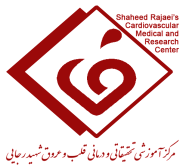 مركز آموزشي،تحقيقاتي و درماني قلب و عروق شهيد رجائياهداف:دامنه کاربرد :(در چه بخش هاي كاربرد دارد)تعريف واژگان  و کلمات کليدي:مسئوليتها و اختيارات:شيوه انجام كار :( چه فعاليتي چه زماني در چه محلي توسط چه كسي انجام مي شود)نام و سمت تهيه کنندگان:مستندات مرتبط:(پيوست ها) (منابع و امكانات لازم):مراجع:عنوان  روش اجرايي:	کد: شماره ويرايش :تاريخ تصويب و ابلاغ :حوزه توليد: تعداد صفحه ها :تاريخ آخرين ويرايش:هدايت کننده:هدايت کننده:تاريخ بازبيني بعدي:رديفشيوه انجام كارمسئول انجام12345نام و امضاء سرپرست تهيه کنندگان:نام و امضاء تاييد کنندهمهر و امضاء دفتر بهبود كيفيتنام و امضاء‌ تصويب و ابلاغ کننده